«Путешествие – лучший целитель», – написал популярный французский писатель-романист Понсон дю Террайль в одном из своих произведений.Мы отправляемся в путешествия, чтобы открыть свои глаза и сердца, чтобы узнать что-то новое – то, о чем мы не прочитаем в журналах и книгах, не посмотрим по телевизору. И слова английского писателя Марка Твена вдохновляют нас на новые и новые путешествия, полные загадок и приключений: «Через 20 лет вы будете сожалеть больше о том, что вы не сделали, чем о том, что вы сделали. Так что оборвите канаты, поймайте попутный ветер, уплывите подальше от тихой гавани, исследуйте, мечтайте, открывайте».В этом вам помогут новые путеводители. Они призваны максимально помочь туристу во время его поездок по миру. В них вы найдете советы специалистов, а также необходимую практическую информацию.1. Восточная и Центральная Европа [Текст] : путеводитель : пер. с англ. / авт. текста Дж. Боусфилд, М. Уиллис ; фот. Дж. Смит ; ил. Ч. Чингтхам [и др.]. - Лондон : Дорлинг Киндерсли ; Москва : Астрель, 2012. - 672 с. : цв. ил. 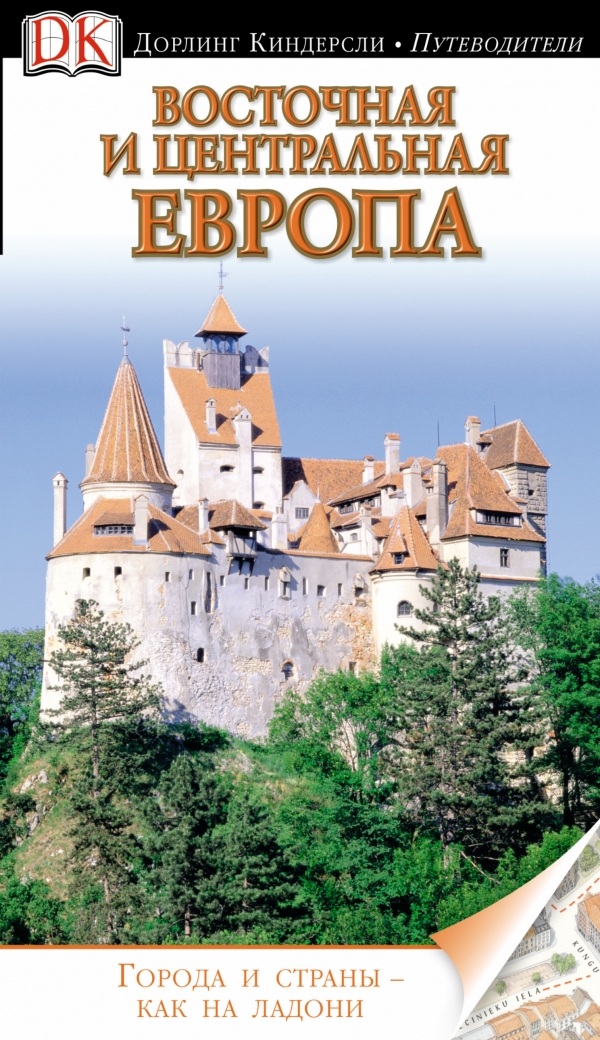 2. Голландия [Текст] : путеводитель / пер. с англ. А. В. Деркача, Г. Г. Кривошеиной. - Лондон : Дорлинг Киндерсли ; Москва : Астрель, 2011. - 480 с. : цв. ил. 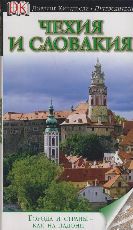 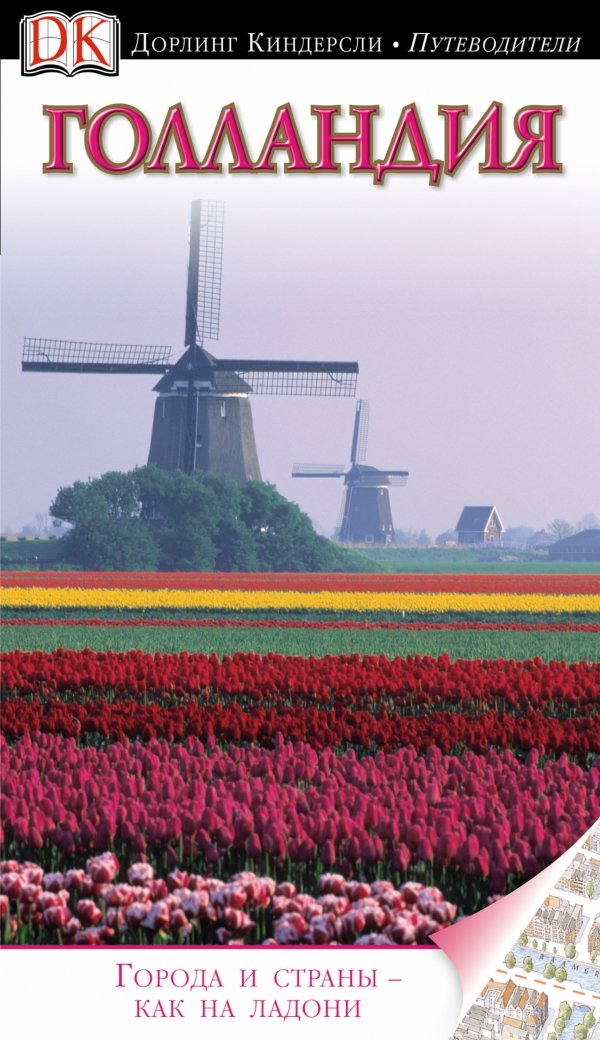 3. Лучшие места Европы [Текст] / сост. Ф. Дункан, Л. Глас ; пер. с англ. А. В. Деркача. - Лондон : Дорлинг-Киндерсли ; Москва : АСТ : Астрель; 2006. - 432 с. : ил. 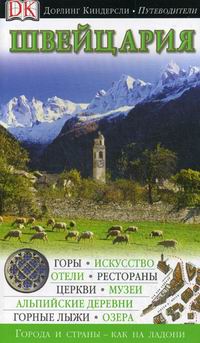 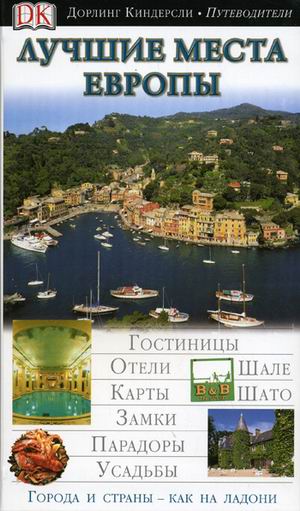 4. Тимофеев, И. В. Хорватия [Текст] : путеводитель / И. В. Тимофеев ; фот.: И. Тимофеев, Ю. Ковальчук. - Москва : АСТ : Астрель, 2010. - 224 с. : ил. 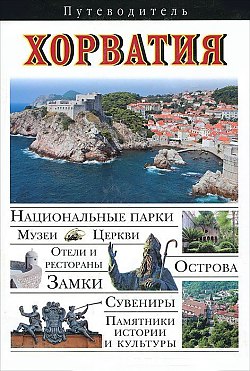 5. Чехия и Словакия [Текст] : путеводитель / пер. с англ. В. Г. Яковлева [и др.]. - Лондон : Дорлинг-Киндерсли ; Москва : АСТ : Астрель, 2011. - 448 с. : ил. 6. Чуприн, А. Швейцария [Текст] : путеводитель / А. Чуприн, М. Омилановска, У. Шевендиманн ; пер. с англ. А. В. Деркача. - Лондон : Дорлинг-Киндерсли; Москва : Астрель, 2010. - 328 с. : ил. 7. Швеция [Текст] : путеводитель / У. Йохансон, М. Неппестрём, К. Сандель ; пер. с англ. И. А. Бочкова. - Лондон : Дорлинг-Киндерсли ; Москва : Астрель, 2011. - 360 с. : ил. 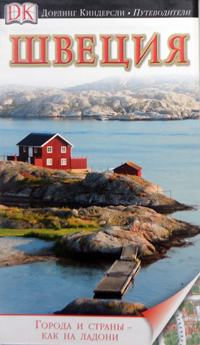 Составитель:библиограф отдела обслуживания Попсуй Н. Ю.Ответственный за выпуск:Директор МБУК«Межпоселенческая библиотека» МО Темрюкский районАсланова Л. Б.Наш адрес:г. Темрюк, ул. Ленина, 88тел./факс:  6 - 04 - 27;тел.: 5 - 23 – 93e-mail knigatem@rambler.ruwww/bibliotemruk.ruМБУК «Межпоселенческая библиотека» МО Темрюкский районОтдел обслуживанияГорода и страны – как на ладони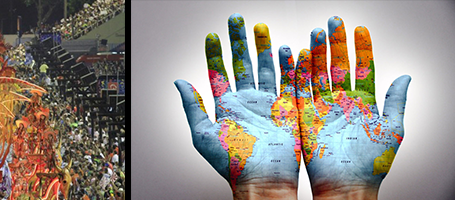 список-закладкаТемрюк 2017г.